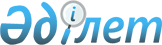 "2018-2020 жылдарға арналған Аягөз қаласының, Ақтоғай кенттік округінің, Баршатас ауылдық округінің, Мамырсу ауылдық округінің, Тарлаулы ауылдық округінің,Тарбағатай ауылдық округінің бюджеттері туралы" Аягөз аудандық мәслихатының 2017 жылғы 29 желтоқсандағы № 18/133-VІ шешіміне өзгерістер енгізу туралы
					
			Күшін жойған
			
			
		
					Шығыс Қазақстан облысы Аягөз аудандық мәслихатының 2018 жылғы 14 мамырдағы № 23/162-VI шешімі. Шығыс Қазақстан облысы Әділет департаментінің Аягөз аудандық Әділет басқармасында 2018 жылғы 22 мамырда № 5-6-169 болып тіркелді. Күші жойылды - Шығыс Қазақстан облысы Аягөз аудандық мәслихатының 2018 жылғы 29 желтоқсандағы № 33/223-VI шешімімен.
      Ескерту. Күші жойылды - Шығыс Қазақстан облысы Аягөз аудандық мәслихатының 29.12.2018 № 33/223-VI шешімімен (01.01.2019 бастап қолданысқа енгізіледі).

      РҚАО-ның ескертпесі.

      Құжаттың мәтінінде түпнұсқаның пунктуациясы мен орфографиясы сақталған.
      Қазақстан Республикасының 2008 жылғы 4 желтоқсандағы Бюджет кодексінің 109 - 1 бабына, "Қазақстан Республикасындағы жергілікті мемлекеттік басқару және өзін-өзі басқару туралы" Қазақстан Республикасының 2001 жылғы 23 қаңтардағы Заңының 6-бабының 1-тармағының 1) тармақшасына және "2018-2020 жылдарға арналған Аягөз ауданының бюджеті туралы" Аягөз аудандық мәслихатының 2017 жылғы 25 желтоқсандағы № 17/125-VІ шешіміне өзгерістер енгізу туралы" Аягөз аудандық мәслихатының 2018 жылғы 03 мамырдағы № 22/157-VI шешіміне (нормативтік құқықтық актілерді мемлекеттік тіркеу Тізілімінде 5-6-168 нөмірімен тіркелген) сәйкес Аягөз аудандық мәслихаты ШЕШІМ ҚАБЫЛДАДЫ:
      1. "2018-2020 жылдарға арналған Аягөз қаласының, Ақтоғай кенттік округінің, Баршатас ауылдық округінің, Мамырсу ауылдық округінің, Тарлаулы ауылдық округінің, Тарбағатай ауылдық округінің бюджеттері туралы" Аягөз аудандық мәслихатының 2017 жылғы 29 желтоқсандағы № 18/133-VІ шешіміне (нормативтік құқықтық актілерді мемлекеттік тіркеу Тізілімінде 5427 нөмірімен тіркелген, Қазақстан Республикасының нормативтық құқықтық актілерінің электрондық түрдегі эталондық бақылау банкінде 2018 жылдың 18 қаңтарында жарияланған) мынадай өзгерістер енгізілсін:
      1- тармақ келесі редакцияда жазылсын:
      "1. 2018-2020 жылдарға арналған Аягөз қаласының бюджеті тиісінше 1, 2 және 3 қосымшаларға сәйкес, соның ішінде 2018 жылға мынадай көлемдерде бекітілсін:
      1) кірістер – 716361,5 мың теңге, соның ішінде:
      салықтық түсімдер – 253519,0 мың теңге;
      салықтық емес түсімдер – 2204,0 мың теңге;
      негізгі капиталды сатудан түсетін түсімдер – 0,0 мың теңге;
      трансферттер түсімі – 460638,5 мың теңге;
      2) шығындар – 716361,5 мың теңге;
      3) таза бюджеттік кредиттеу – 0,0 мың теңге, соның ішінде:
      бюджеттік кредиттер – 0,0 мың теңге;
      бюджеттік кредиттерді өтеу – 0,0 мың теңге;
      4) қаржы активтерімен операциялар бойынша сальдо – 0,0 мың теңге, соның ішінде:
      қаржы активтерін сатып алу – 0,0 мың теңге;
      5) бюджет тапшылығы (профициті) – - 0,0 мың теңге;
      6) бюджет тапшылығын қаржыландыру (профицитін пайдалану) – 0,0 мың теңге.";
      3- тармақ келесі редакцияда жазылсын:
      "3. 2018-2020 жылдарға арналған Ақтоғай кенттік округінің бюджеті тиісінше 4, 5  және 6 қосымшаларға сәйкес, соның ішінде 2018 жылға мынадай көлемдерде бекітілсін:
      1) кірістер – 60915,3 мың теңге, соның ішінде:
      салықтық түсімдер – 22000,0 мың теңге; 
      салықтық емес түсімдер – 12093,7 мың теңге; 
      негізгі капиталды сатудан түсетін түсімдер – 0,0 мың теңге;
      трансферттер түсімі – 26821,6 мың теңге;
      2) шығындар – 60915,3 мың теңге;
      3) таза бюджеттік кредиттеу – 0,0 мың теңге, соның ішінде:
      бюджеттік кредиттер – 0,0 мың теңге;
      бюджеттік кредиттерді өтеу – 0,0 мың теңге; 
      4) қаржы активтерімен операциялар бойынша сальдо – 0,0 мың теңге, соның ішінде:
      қаржы активтерін сатып алу – 0,0 мың теңге;
      5) бюджет тапшылығы (профициті) – - 0,0 мың теңге;
      6) бюджет тапшылығын қаржыландыру (профицитін пайдалану) – 0,0 мың теңге.";
      5- тармақ келесі редакцияда жазылсын:
      "5. 2018-2020 жылдарға арналған Баршатас ауылдық округінің бюджеті тиісінше 7, 8 және 9 қосымшаларға сәйкес, соның ішінде 2018 жылға мынадай көлемдерде бекітілсін:
      1) кірістер – 36884,6 мың теңге, соның ішінде:
      салықтық түсімдер – 1500,0 мың теңге; 
      салықтық емес түсімдер – 0,0 мың теңге; 
      негізгі капиталды сатудан түсетін түсімдер – 0,0 мың теңге;
      трансферттер түсімі – 35384,6 мың теңге;
      2) шығындар – 36884,6 мың теңге;
      3) таза бюджеттік кредиттеу – 0,0 мың теңге, соның ішінде:
      бюджеттік кредиттер – 0,0 мың теңге;
      бюджеттік кредиттерді өтеу – 0,0 мың теңге; 
      4) қаржы активтерімен операциялар бойынша сальдо – 0,0 мың теңге, соның ішінде:
      қаржы активтерін сатып алу – 0,0 мың теңге;
      5) бюджет тапшылығы (профициті) – - 0,0 мың теңге;
      6) бюджет тапшылығын қаржыландыру (профицитін пайдалану) – 0,0 мың теңге.";
      7- тармақ келесі редакцияда жазылсын:
      "7. 2018-2020 жылдарға арналған Мамырсу ауылдық округінің бюджеті тиісінше 10, 11 және 12 қосымшаларға сәйкес, соның ішінде 2018 жылға мынадай көлемдерде бекітілсін:
      1) кірістер – 34240,6 мың теңге, соның ішінде:
      салықтық түсімдер – 3440,0 мың теңге; 
      салықтық емес түсімдер – 0,0 мың теңге; 
      негізгі капиталды сатудан түсетін түсімдер – 0,0 мың теңге;
      трансферттер түсімі – 30800,6 мың теңге;
      2) шығындар – 34240,6 мың теңге;
      3) таза бюджеттік кредиттеу – 0,0 мың теңге, соның ішінде:
      бюджеттік кредиттер – 0,0 мың теңге;
      бюджеттік кредиттерді өтеу – 0,0 мың теңге; 
      4) қаржы активтерімен операциялар бойынша сальдо – 0,0 мың теңге, соның ішінде:
      қаржы активтерін сатып алу – 0,0 мың теңге;
      5) бюджет тапшылығы (профициті) – - 0,0 мың теңге;
      6) бюджет тапшылығын қаржыландыру (профицитін пайдалану) – 0,0 мың теңге.";
      9- тармақ келесі редакцияда жазылсын:
      "9. 2018-2020 жылдарға арналған Тарлаулы ауылдық округінің бюджеті тиісінше 13, 14 және 15 қосымшаларға сәйкес, соның ішінде 2018 жылға мынадай көлемдерде бекітілсін:
      1) кірістер – 26523,7 мың теңге, соның ішінде:
      салықтық түсімдер – 1150,0 мың теңге; 
      салықтық емес түсімдер – 0,0 мың теңге; 
      негізгі капиталды сатудан түсетін түсімдер – 0,0 мың теңге;
      трансферттер түсімі – 25373,7 мың теңге;
      2) шығындар – 26523,7 мың теңге;
      3) таза бюджеттік кредиттеу – 0,0 мың теңге, соның ішінде:
      бюджеттік кредиттер – 0,0 мың теңге;
      бюджеттік кредиттерді өтеу – 0,0 мың теңге; 
      4) қаржы активтерімен операциялар бойынша сальдо – 0,0 мың теңге, соның ішінде:
      қаржы активтерін сатып алу – 0,0 мың теңге;
      5) бюджет тапшылығы (профициті) – - 0,0 мың теңге;
      6) бюджет тапшылығын қаржыландыру (профицитін пайдалану) – 0,0 мың теңге.";
      11- тармақ келесі редакцияда жазылсын:
      "11. 2018-2020 жылдарға арналған Тарбағатай ауылдық округінің бюджеті тиісінше 16, 17 және 18 қосымшаларға сәйкес, соның ішінде 2018 жылға мынадай көлемдерде бекітілсін:
      1) кірістер – 23886,7 мың теңге, соның ішінде:
      салықтық түсімдер – 1791,0 мың теңге; 
      салықтық емес түсімдер – 7,0 мың теңге; 
      негізгі капиталды сатудан түсетін түсімдер – 0,0 мың теңге;
      трансферттер түсімі – 22088,7 мың теңге;
      2) шығындар – 23886,7 мың теңге;
      3) таза бюджеттік кредиттеу – 0,0 мың теңге, соның ішінде:
      бюджеттік кредиттер – 0,0 мың теңге;
      бюджеттік кредиттерді өтеу – 0,0 мың теңге; 
      4) қаржы активтерімен операциялар бойынша сальдо – 0,0 мың теңге, соның ішінде:
      қаржы активтерін сатып алу – 0,0 мың теңге;
      5) бюджет тапшылығы (профициті) – - 0,0 мың теңге;
      6) бюджет тапшылығын қаржыландыру (профицитін пайдалану) – 0,0 мың теңге.";
      аталған шешімнің 1, 4, 7, 10, 13 және 16 қосымшалары осы шешімнің 1, 2, 3, 4, 5 және 6 қосымшаларына сәйкес жаңа редакцияда жазылсын.
      2. Осы шешiм 2018 жылдың 1 қаңтарынан бастап қолданысқа енгізіледі. 2018 жылға Аягөз қаласының бюджеті 2018 жылға Ақтоғай кенттік округінің бюджеті 2018 жылға Баршатас ауылдық округінің бюджеті 2018 жылға Мамырсу ауылдық округінің бюджеті 2018 жылға Тарлаулы ауылдық округінің бюджеті 2018 жылға Тарбағатай ауылдық округінің бюджеті
					© 2012. Қазақстан Республикасы Әділет министрлігінің «Қазақстан Республикасының Заңнама және құқықтық ақпарат институты» ШЖҚ РМК
				
      Сессия төрағасы 

А. Касымжанов

      Аягөз аудандық мәслихат хатшысы 

С. Искаков
Аягөз ауданы маслихатының 
2018 жылғы 14 мамырдағы 
№ 23/162-VI шешіміне 
1 қосымшаАягөз ауданы маслихатының 
2017 жылғы 29 желтоқсандағы 
№ 18/133-VI шешіміне 
1 қосымша
Санаты
Санаты
Санаты
Санаты
Санаты
Сома (мың теңге)
Сыныбы
Сыныбы
Сыныбы
Сыныбы
Сома (мың теңге)
Iшкi сыныбы
Iшкi сыныбы
Iшкi сыныбы
Сома (мың теңге)
Ерекшелiгi
Ерекшелiгi
Сома (мың теңге)
Атауы
Сома (мың теңге)
I. Кірістер
716361,5
1
Салықтық түсімдер
253519,0
01
Табыс салығы
135517,0
2
Жеке табыс салығы
135517,0
02
Төлем көзінен салық салынбайтын табыстардан ұсталатын жеке табыс салығы 
135517,0
04
Меншiкке салынатын салықтар
118002,0
1
Мүлiкке салынатын салықтар
4152,0
02
Жеке тұлғалардың мүлкiне салынатын салық
4152,0
3
Жер салығы
20062,0
02
Елдi мекендер жерлерiне жеке тұлғалардан алынатын жер салығы
20062,0
4
Көлiк құралдарына салынатын салық
93788,0
01
Заңды тұлғалардан көлiк құралдарына салынатын салық
19136,0
02
Жеке тұлғалардан көлiк құралдарына салынатын салық
74652,0
2
Салықтық емес түсiмдер
2204,0
01
Мемлекеттік меншіктен түсетін кірістер
2204,0
5
Мемлекет меншігіндегі мүлікті жалға беруден түсетін кірістер
2204,0
10
Аудандық маңызы бар қала, ауыл, кент, ауылдық округ коммуналдық меншігінің мүлкін жалға беруден түсетін кірістер
2204,0
3
Негізгі капиталды сатудан түсетін түсімдер
0,0
4
Трансферттер түсімі
460638,5
02
Мемлекеттiк басқарудың жоғары тұрған органдарынан түсетiн трансферттер
460638,5
3
Аудандардың (облыстық маңызы бар қаланың) бюджетінен трансферттер
460638,5
01
Ағымдағы нысаналы трансферттер
14061,5
03
Субвенциялар
446577,0
Функционалдық топ
Функционалдық топ
Функционалдық топ
Функционалдық топ
Функционалдық топ
Функционалдық топ
Сома (мың теңге)
Функционалдық кіші топ
Функционалдық кіші топ
Функционалдық кіші топ
Функционалдық кіші топ
Функционалдық кіші топ
Сома (мың теңге)
Бюджеттік бағдарламалардың әкiмшiсi
Бюджеттік бағдарламалардың әкiмшiсi
Бюджеттік бағдарламалардың әкiмшiсi
Бюджеттік бағдарламалардың әкiмшiсi
Сома (мың теңге)
Бағдарлама
Бағдарлама
Бағдарлама
Сома (мың теңге)
Кіші бағдарлама
Кіші бағдарлама
Сома (мың теңге)
Атауы
Сома (мың теңге)
ІІ. Шығындар
716361,5
01
Жалпы сипаттағы мемлекеттiк қызметтер 
42647,0
1
Мемлекеттiк басқарудың жалпы функцияларын орындайтын өкiлдi, атқарушы және басқа органдар
42647,0
124
Аудандық маңызы бар қала, ауыл, кент, ауылдық округ әкімінің аппараты
42647,0
001
Аудандық маңызы бар қала, ауыл, кент, ауылдық округ әкімінің қызметін қамтамасыз ету жөніндегі қызметтер
41774,7
022
Мемлекеттік органның күрделі шығыстары
872,3
04
Бiлiм беру
0,0
1
Мектепке дейінгі тәрбие және оқыту
0,0
124
Аудандық маңызы бар қала, ауыл, кент, ауылдық округ әкімінің аппараты
0,0
004
Мектепке дейінгі тәрбиелеу және оқыту және мектепке дейінгі тәрбиелеу және оқыту ұйымдарында медициналық қызмет көрсетуді ұйымдастыру
0,0
07
Тұрғын үй-коммуналдық шаруашылық
342122,5
3
Елді-мекендерді көркейту
342122,5
124
Аудандық маңызы бар қала, ауыл, кент, ауылдық округ әкімінің аппараты
342122,5
008
Елді мекендердегі көшелерді жарықтандыру
59107,0
009
Елді мекендердің санитариясын қамтамасыз ету
0,0
010
Жерлеу орындарын ұстау және туыстары жоқ адамдарды жерлеу
535,0
011
Елді мекендерді абаттандыру мен көгалдандыру
282480,5
12
Көлiк және коммуникация
331592,0
1
Автомобиль көлiгi
331592,0
124
Аудандық маңызы бар қала, ауыл, кент, ауылдық округ әкімінің аппараты
331592,0
013
Аудандық маңызы бар қалаларда, ауылдарда, кенттерде, ауылдық округтерде автомобиль жолдарының жұмыс істеуін қамтамасыз ету
331592,0
ІІІ. Таза бюджеттік кредиттеу
0,0
Бюджеттік кредиттер
0,0
Бюджеттік кредиттерді өтеу
0,0
ІV. Қаржы активтерімен операциялар бойынша сальдо
0,0
Қаржы активтерін сатып алу
0,0
V. Бюджет тапшылығы (профициті)
0,0
VІ. Бюджет тапшылығын қаржыландыру (профицитін пайдалану)
0,0
8
Бюджет қаражатының пайдаланылатын қалдықтары 
0,0
01
Бюджет қаражаты қалдықтары
0,0
1
Бюджет қаражатының бос қалдықтары
0,0Аягөз ауданы маслихатының 
2018 жылғы 14 мамырдағы 
№ 23/162-VI шешіміне 
2 қосымшаАягөз ауданы маслихатының 
2017 жылғы 29 желтоқсандағы 
№ 18/133-VI шешіміне 
4 қосымша
Санаты
Санаты
Санаты
Санаты
Санаты
Сома (мың теңге)
Сыныбы
Сыныбы
Сыныбы
Сыныбы
Сома (мың теңге)
Iшкi сыныбы
Iшкi сыныбы
Iшкi сыныбы
Сома (мың теңге)
Ерекшелiгi
Ерекшелiгi
Сома (мың теңге)
Атауы
Сома (мың теңге)
I. Кірістер 
60915,3
1
Салықтық түсімдер
22000,0
01
Табыс салығы
16160,0
2
Жеке табыс салығы
16160,0
02
Төлем көзінен салық салынбайтын табыстардан ұсталатын жеке табыс салығы 
16160,0
04
Меншiкке салынатын салықтар
5840,0
1
Мүлiкке салынатын салықтар
285,0
02
Жеке тұлғалардың мүлкiне салынатын салық
285,0
3
Жер салығы
555,0
02
Елдi мекендер жерлерiне жеке тұлғалардан алынатын жер салығы
555,0
09
Елдi мекендердің жерлерiне жеке тұлғалардан алынатын жер салығын қоспағанда, жер салығы
0,0
4
Көлiк құралдарына салынатын салық
5000,0
01
Заңды тұлғалардан көлiк құралдарына салынатын салық
0,0
02
Жеке тұлғалардан көлiк құралдарына салынатын салық
5000,0
2
Салықтық емес түсiмдер
12093,7
01
Мемлекеттік меншіктен түсетін кірістер
0,0
5
Мемлекет меншігіндегі мүлікті жалға беруден түсетін кірістер
0,0
10
Аудандық маңызы бар қала, ауыл, кент, ауылдық округ коммуналдық меншігінің мүлкін жалға беруден түсетін кірістер
0,0
6
Басқада салықтық түсімдер
12093,7
1
Басқада салықтық түсімдер
12093,7
17
Жергілікті өзін-өзі басқарудың қолма қол ақшаны бақылау шотынан қаражат қалдықтарының түсімдері
12093,7
3
Негізгі капиталды сатудан түсетін түсімдер
0,0
4
Трансферттер түсімі
26821,6
02
Мемлекеттiк басқарудың жоғары тұрған органдарынан түсетiн трансферттер
26821,6
3
Аудандардың (облыстық маңызы бар қаланың) бюджетінен трансферттер
26821,6
01
Ағымдағы нысаналы трансферттер
992,6
03
Субвенциялар
25829,0
Функционалдық топ
Функционалдық топ
Функционалдық топ
Функционалдық топ
Функционалдық топ
Функционалдық топ
Сома (мың теңге)
Функционалдық кіші топ
Функционалдық кіші топ
Функционалдық кіші топ
Функционалдық кіші топ
Функционалдық кіші топ
Сома (мың теңге)
Бюджеттік бағдарламалардың әкiмшiсi
Бюджеттік бағдарламалардың әкiмшiсi
Бюджеттік бағдарламалардың әкiмшiсi
Бюджеттік бағдарламалардың әкiмшiсi
Сома (мың теңге)
Бағдарлама
Бағдарлама
Бағдарлама
Сома (мың теңге)
Кіші бағдарлама
Кіші бағдарлама
Сома (мың теңге)
Атауы
Сома (мың теңге)
ІІ. Шығындар
60915,3
01
Жалпы сипаттағы мемлекеттiк қызметтер 
21207,6
1
Мемлекеттiк басқарудың жалпы функцияларын орындайтын өкiлдi, атқарушы және басқа органдар
21207,6
124
Аудандық маңызы бар қала, ауыл, кент, ауылдық округ әкімінің аппараты
21207,6
001
Аудандық маңызы бар қала, ауыл, кент, ауылдық округ әкімінің қызметін қамтамасыз ету жөніндегі қызметтер
20657,6
022
Мемлекеттік органның күрделі шығыстары
550,0
04
Бiлiм беру
0,0
1
Мектепке дейінгі тәрбие және оқыту
0,0
124
Аудандық маңызы бар қала, ауыл, кент, ауылдық округ әкімінің аппараты
0,0
004
Мектепке дейінгі тәрбиелеу және оқыту және мектепке дейінгі тәрбиелеу және оқыту ұйымдарында медициналық қызмет көрсетуді ұйымдастыру
0,0
07
Тұрғын үй-коммуналдық шаруашылық
35287,7
3
Елді-мекендерді көркейту
35287,7
124
Аудандық маңызы бар қала, ауыл, кент, ауылдық округ әкімінің аппараты
35287,7
008
Елді мекендердегі көшелерді жарықтандыру
13640,0
009
Елді мекендердің санитариясын қамтамасыз ету
0,0
010
Жерлеу орындарын ұстау және туыстары жоқ адамдарды жерлеу
0,0
011
Елді мекендерді абаттандыру мен көгалдандыру
21647,7
12
Көлiк және коммуникация
4420,0
1
Автомобиль көлiгi
4420,0
124
Аудандық маңызы бар қала, ауыл, кент, ауылдық округ әкімінің аппараты
4420,0
013
Аудандық маңызы бар қалаларда, ауылдарда, кенттерде, ауылдық округтерде автомобиль жолдарының жұмыс істеуін қамтамасыз ету
4420,0
ІІІ. Таза бюджеттік кредиттеу
0,0
Бюджеттік кредиттеу
0,0
Бюджеттік кредиттерді өтеу
0,0
ІV. Қаржы активтерімен операциялар бойынша сальдо
0,0
Қаржы активтерін сатып алу
0,0
V. Бюджет тапшылығы (профициті)
0,0
VІ. Бюджет тапшылығын қаржыландыру (профицитін пайдалану)
0,0
8
Бюджет қаражатының пайдаланылатын қалдықтары 
0,0
01
Бюджет қаражаты қалдықтары
0,0
1
Бюджет қаражатының бос қалдықтары
0,0Аягөз ауданы маслихатының 
2018 жылғы 14 мамырдағы 
№ 23/162-VI шешіміне 
3 қосымшаАягөз ауданы маслихатының 
2017 жылғы 29 желтоқсандағы 
№ 18/133-VI шешіміне 
7 қосымша
Санаты
Санаты
Санаты
Санаты
Санаты
Сома (мың теңге)
Сыныбы
Сыныбы
Сыныбы
Сыныбы
Сома (мың теңге)
Iшкiсыныбы
Iшкiсыныбы
Iшкiсыныбы
Сома (мың теңге)
Ерекшелiгi
Ерекшелiгi
Сома (мың теңге)
Атауы
Сома (мың теңге)
I. Кірістер
36884,6
1
Салықтық түсімдер
1500,0
01
Табыс салығы
177,0
2
Жеке табыс салығы
177,0
02
Төлем көзінен салық салынбайтын табыстардан ұсталатын жеке табыс салығы
177,0
04
Меншiкке салынатын салықтар
1323,0
1
Мүлiкке салынатын салықтар
46,0
02
Жеке тұлғалардың мүлкiне салынатын салық
46,0
3
Жер салығы
75,0
02
Елдi мекендер жерлерiне жеке тұлғалардан алынатын жер салығы
75,0
09
Елдi мекендердің жерлерiне жеке тұлғалардан алынатын жер салығын қоспағанда, жер салығы
0,0
4
Көлiк құралдарына салынатын салық
1202,0
01
Заңды тұлғалардан көлiк құралдарына салынатын салық
0,0
02
Жеке тұлғалардан көлiк құралдарына салынатын салық
1202,0
2
Салықтық емес түсімдер
0,0
01
Мемлекеттік меншіктен түсетін кірістер
0,0
5
Мемлекет меншігіндегі мүлікті жалға беруден түсетін кірістер
0,0
10
Аудандық маңызы бар қала, ауыл, кент, ауылдық округ коммуналдық меншігінің мүлкін жалға беруден түсетін кірістер
0,0
3
Негізгі капиталды сатудан түсетін түсімдер
0,0
4
Трансферттер түсімі
35384,6
02
Мемлекеттiк басқарудың жоғары тұрған органдарынан түсетiн трансферттер
35384,6
3
Аудандық (облыстық маңызы бар қаланың) бюджетінен трансферттер
35384,6
01
Ағымдағы нысаналы трансферттер
12794,6
03
Субвенциялар
22590,0
Функционалдық топ
Функционалдық топ
Функционалдық топ
Функционалдық топ
Функционалдық топ
Функционалдық топ
Сома (мың теңге)
Функционалдық кіші топ
Функционалдық кіші топ
Функционалдық кіші топ
Функционалдық кіші топ
Функционалдық кіші топ
Сома (мың теңге)
Бюджеттік бағдарламалардың әкiмшiсi
Бюджеттік бағдарламалардың әкiмшiсi
Бюджеттік бағдарламалардың әкiмшiсi
Бюджеттік бағдарламалардың әкiмшiсi
Сома (мың теңге)
Бағдарлама
Бағдарлама
Бағдарлама
Сома (мың теңге)
Кіші бағдарлама
Кіші бағдарлама
Сома (мың теңге)
Атауы
Сома (мың теңге)
ІІ. Шығындар
36884,6
01
Жалпы сипаттағы мемлекеттiк қызметтер
29770,6
1
Мемлекеттiк басқарудың жалпы функцияларын орындайтын өкiлдi, атқарушы және басқа органдар
29770,6
124
Аудандық маңызы бар қала, кент, ауылдық округ әкімінің аппараты
29770,6
001
Аудандық маңызы бар қала, ауыл, кент, ауылдық округ әкімінің қызметін қамтамасыз ету жөніндегі қызметтер
29420,6
022
Мемлекеттік органның күрделі шығыстары
350,0
04
Бiлiм беру
0,0
1
Мектепке дейінгі тәрбие және оқыту
0,0
124
Аудандық маңызы бар қала, ауыл, кент, ауылдық округ әкімінің аппараты
0,0
004
Мектепке дейінгі тәрбиелеу және оқыту және мектепке дейінгі тәрбиелеу және оқыту ұйымдарында медициналық қызметкөрсетуді ұйымдастыру
0,0
07
Тұрғын үй-коммуналдықшаруашылық
6764,0
3
Елді-мекендерді көркейту
6764,0
124
Аудандық маңызы бар қала, ауыл, кент, ауылдық округ әкімінің аппараты
6764,0
008
Елді мекендердегі көшелерді жарықтандыру
750,0
009
Елді мекендердің санитариясын қамтамасыз ету
300,0
010
Жерлеу орындарын ұстау және туыстары жоқадамдарды жерлеу
0,0
011
Елді мекендерді абаттандыру мен көгалдандыру
5714,0
12
Көлік және коммуникация
350,0
1
Автомобиль көлігі
350,0
124
Аудандық маңызы бар қала, ауыл, кент, ауылдық округ әкімінің аппараты
350,0
013
Аудандық маңызы бар қалаларда, ауылдарда, кенттерде, ауылдық округтерде автомобиль жолдарының жұмыс істеуін қамтамасыз ету
350,0
ІІІ. Таза бюджеттік кредиттеу
0,0
Бюджеттік кредиттер
0,0
Бюджеттік кредиттерді өтеу
0,0
ІV. Қаржы активтерімен операциялар бойынша сальдо
0,0
Қаржыактивтерін сатып алу
0,0
V. Бюджет тапшылығы (профициті)
0,0
VІ. Бюджет тапшылығын қаржыландыру (профицитін пайдалану)
0,0
8
Бюджет қаражатының пайдаланылатын қалдықтары
0,0
01
Бюджет қаражаты қалдықтары
0,0
1
Бюджет қаражатының бос қалдықтары
0,0Аягөз ауданы маслихатының 
2018 жылғы 14 мамырдағы 
№ 23/162-VI шешіміне 
4 қосымшаАягөз ауданы маслихатының 
2017 жылғы 29 желтоқсандағы 
№ 18/133-VI шешіміне 
10 қосымша
Санаты
Санаты
Санаты
Санаты
Санаты
Сома

(мың теңге)
Сыныбы
Сыныбы
Сыныбы
Сыныбы
Сома

(мың теңге)
Iшкi сыныбы
Iшкi сыныбы
Iшкi сыныбы
Сома

(мың теңге)
Ерекшелiгi
Ерекшелiгi
Сома

(мың теңге)
Атауы
Сома

(мың теңге)
I. Кірістер
34240,6
1
Салықтық түсімдер
3440,0
01
Табыс салығы
1785,0
2
Жеке табыс салығы
1785,0
02
Төлем көзінен салық салынбайтын табыстардан ұсталатын жеке табыс салығы
1785,0
04
Меншiкке салынатын салықтар
1655,0
1
Мүлiкке салынатын салықтар
65,0
02
Жеке тұлғалардың мүлкiне салынатын салық
65,0
3
Жер салығы
114,0
02
Елдi мекендер жерлерiне жеке тұлғалардан алынатын жер салығы
114,0
09
Елдi мекендердің жерлерiне жеке тұлғалардан алынатын жер салығын қоспағанда, жер салығы
0,0
4
Көлiк құралдарына салынатын салық
1476,0
01
Заңды тұлғалардан көлiк құралдарына салынатын салық
0,0
02
Жеке тұлғалардан көлiк құралдарына салынатын салық
1476,0
2
Салықтық емес түсiмдер
0,0
01
Мемлекеттік меншіктен түсетін кірістер
0,0
5
Мемлекет меншігіндегі мүлікті жалға беруден түсетін кірістер
0,0
10
Аудандық маңызы бар қала, ауыл, кент, ауылдық округ коммуналдық меншігінің мүлкін жалға беруден түсетін кірістер
0,0
3
Негізгі капиталды сатудан түсетін түсімдер
0,0
4
Трансферттер түсімі
30800,6
02
Мемлекеттiк басқарудың жоғары тұрған органдарынан түсетiн трансферттер
30800,6
3
Аудандардың (облыстық маңызы бар қаланың) бюджетінен трансферттер
30800,6
01
Ағымдағы нысаналы трансферттер
992,6
03
Субвенциялар
29808,0
Функционалдық топ
Функционалдық топ
Функционалдық топ
Функционалдық топ
Функционалдық топ
Функционалдық топ
Сома (мың теңге)
Функционалдық кіші топ
Функционалдық кіші топ
Функционалдық кіші топ
Функционалдық кіші топ
Функционалдық кіші топ
Сома (мың теңге)
Бюджеттік бағдарламалардың әкiмшiсi
Бюджеттік бағдарламалардың әкiмшiсi
Бюджеттік бағдарламалардың әкiмшiсi
Бюджеттік бағдарламалардың әкiмшiсi
Сома (мың теңге)
Бағдарлама
Бағдарлама
Бағдарлама
Сома (мың теңге)
Кіші бағдарлама
Кіші бағдарлама
Сома (мың теңге)
Атауы
Сома (мың теңге)
ІІ. Шығындар
34240,6
01
Жалпы сипаттағы мемлекеттiк қызметтер
17586,6
1
Мемлекеттiк басқарудың жалпы функцияларын орындайтын өкiлдi, атқарушы және басқа органдар
17586,6
124
Аудандық маңызы бар қала, ауыл, кент, ауылдық округ әкімінің аппараты
17586,6
001
Аудандық маңызы бар қала, ауыл, кент, ауылдық округ әкімінің қызметін қамтамасыз ету жөніндегі қызметтер
17236,6
022
Мемлекеттік органның күрделі шығыстары
350,0
04
Бiлiм беру
0,0
1
Мектепке дейінгі тәрбие және оқыту
0,0
124
Аудандық маңызы бар қала, ауыл, кент, ауылдық округ әкімінің аппараты
0,0
004
Мектепке дейінгі тәрбиелеу және оқыту және мектепке дейінгі тәрбиелеу және оқыту ұйымдарында медициналық қызмет көрсетуді ұйымдастыру
0,0
07
Тұрғын үй-коммуналдық шаруашылық
16654,0
3
Елді-мекендерді көркейту
16654,0
124
Аудандық маңызы бар қала, ауыл, кент, ауылдық округ әкімінің аппараты
16654,0
008
Елді мекендердегі көшелерді жарықтандыру
6430,0
009
Елді мекендердің санитариясын қамтамасыз ету
0,0
010
Жерлеу орындарын ұстау және туыстары жоқ адамдарды жерлеу
0,0
011
Елді мекендерді абаттандыру мен көгалдандыру
10224,0
12
Көлiк және коммуникация
0,0
1
Автомобиль көлiгi
0,0
124
Аудандық маңызы бар қала, ауыл, кент, ауылдық округ әкімінің аппараты
0,0
013
Аудандық маңызы бар қалаларда, ауылдарда, кенттерде, ауылдық округтерде автомобиль жолдарының жұмыс істеуін қамтамасыз ету
0,0
ІІІ. Таза бюджеттік кредиттеу
0,0
Бюджеттік кредиттер
0,0
Бюджеттік кредиттерді өтеу
0,0
ІV. Қаржы активтерімен операциялар бойынша сальдо
0,0
Қаржы активтерін сатып алу
0,0
V. Бюджет тапшылығы (профициті)
0,0
VІ. Бюджет тапшылығын қаржыландыру (профицитін пайдалану)
0,0
8
Бюджет қаражатының пайдаланылатын қалдықтары
0,0
01
Бюджет қаражаты қалдықтары
0,0
1
Бюджет қаражатының бос қалдықтары
0,0Аягөз ауданы маслихатының 
2018 жылғы 14 мамырдағы 
№ 23/162-VI шешіміне 
5 қосымшаАягөз ауданы маслихатының 
2017 жылғы 29 желтоқсандағы 
№ 18/133-VI шешіміне 
13 қосымша
Санаты
Санаты
Санаты
Санаты
Санаты
Сома (мың теңге)
Сыныбы
Сыныбы
Сыныбы
Сыныбы
Сома (мың теңге)
Iшкi сыныбы
Iшкi сыныбы
Iшкi сыныбы
Сома (мың теңге)
Ерекшелiгi
Ерекшелiгi
Сома (мың теңге)
Атауы
Сома (мың теңге)
I. Кірістер
26523,7
1
Салықтық түсімдер
1150,0
01
Табыс салығы
263,0
2
Жеке табыс салығы
263,0
02
Төлем көзінен салық салынбайтын табыстардан ұсталатын жеке табыс салығы 
263,0
04
Меншiкке салынатын салықтар
887,0
1
Мүлiкке салынатын салықтар
13,0
02
Жеке тұлғалардың мүлкiне салынатын салық
13,0
3
Жер салығы
34,0
02
Елдi мекендер жерлерiне жеке тұлғалардан алынатын жер салығы
34,0
09
Елдi мекендердің жерлерiне жеке тұлғалардан алынатын жер салығын қоспағанда, жер салығы
0,0
4
Көлiк құралдарына салынатын салық
840,0
01
Заңды тұлғалардан көлiк құралдарына салынатын салық
0,0
02
Жеке тұлғалардан көлiк құралдарына салынатын салық
840,0
2
Салықтық емес түсiмдер
0,0
01
Мемлекеттік меншіктен түсетін кірістер
0,0
5
Мемлекет меншігіндегі мүлікті жалға беруден түсетін кірістер
0,0
10
Аудандық маңызы бар қала, ауыл, кент, ауылдық округ коммуналдық меншігінің мүлікін жалға беруден түсетін кірістер
0,0
3
Негізгі капиталды сатудан түсетін түсімдер
0,0
4
Трансферттер түсімі
25373,7
02
Мемлекеттiк басқарудың жоғары тұрған органдарынан түсетiн трансферттер
25373,7
3
Аудандардың (облыстық маңызы бар қаланың) бюджетінен трансферттер
25373,7
01
Ағымдағы нысаналы трансферттер
991,7
03
Субвенциялар
24382,0
Функционалдық топ
Функционалдық топ
Функционалдық топ
Функционалдық топ
Функционалдық топ
Функционалдық топ
Сома (мың теңге)
Функционалдық кіші топ
Функционалдық кіші топ
Функционалдық кіші топ
Функционалдық кіші топ
Функционалдық кіші топ
Сома (мың теңге)
Бюджеттік бағдарламалардың әкiмшiсi
Бюджеттік бағдарламалардың әкiмшiсi
Бюджеттік бағдарламалардың әкiмшiсi
Бюджеттік бағдарламалардың әкiмшiсi
Сома (мың теңге)
Бағдарлама
Бағдарлама
Бағдарлама
Сома (мың теңге)
Кіші бағдарлама
Кіші бағдарлама
Сома (мың теңге)
Атауы
Сома (мың теңге)
ІІ. Шығындар
26523,7
01
Жалпы сипаттағы мемлекеттiк қызметтер 
15259,7
1
Мемлекеттiк басқарудың жалпы функцияларын орындайтын өкiлдi, атқарушы және басқа органдар
15259,7
124
Аудандық маңызы бар қала, ауыл, кент, ауылдық округ әкімінің аппараты
15259,7
001
Аудандық маңызы бар қала, ауыл, кент, ауылдық округ әкімінің қызметін қамтамасыз ету жөніндегі қызметтер
14909,7
022
Мемлекеттік органның күрделі шығыстары
350,0
04
Бiлiм беру
0,0
1
Мектепке дейінгі тәрбие және оқыту
0,0
124
Аудандық маңызы бар қала, ауыл, кент, ауылдық округ әкімінің аппараты
0,0
004
Мектепке дейінгі тәрбиелеу және оқыту және мектепке дейінгі тәрбиелеу және оқыту ұйымдарында медициналық қызмет көрсетуді ұйымдастыру
0,0
07
Тұрғын үй-коммуналдық шаруашылық
11264,0
3
Елді-мекенді көркейту
11264,0
124
Аудандық маңызы бар қала, ауыл, кент, ауылдық округ әкімінің аппараты
11264,0
008
Елді мекендердегі көшелерді жарықтандыру
5080,0
009
Елді мекендердің санитариясын қамтамасыз ету
220,0
010
Жерлеу орындарын ұстау және туыстары жоқ адамдарды жерлеу
0,0
011
Елді мекендерді абаттандыру мен көгалдандыру
5964,0
12
Көлiк және коммуникация
0,0
1
Автомобиль көлiгi
0,0
124
Аудандық маңызы бар қала, ауыл, кент, ауылдық округ әкімінің аппараты
0,0
013
Аудандық маңызы бар қалаларда, ауылдарда, кенттерде, ауылдық округтерде автомобиль жолдарының жұмыс істеуін қамтамасыз ету
0,0
ІІІ. Таза бюджеттік кредиттеу
0,0
Бюджеттік кредиттер
0,0
Бюджеттік кредиттерді өтеу
0,0
ІV. Қаржы активтерімен операциялар бойынша сальдо
0,0
Қаржы активтерін сатып алу
0,0
V. Бюджет тапшылығы (профициті)
0,0
VІ. Бюджет тапшылығын қаржыландыру (профицитін пайдалану)
0,0
8
Бюджет қаражатының пайдаланылатын қалдықтары 
0,0
01
Бюджет қаражаты қалдықтары
0,0
1
Бюджет қаражатының бос қалдықтары
0,0Аягөз ауданы маслихатының 
2018 жылғы 14 мамырдағы 
№ 23/162-VI шешіміне 
6 қосымшаАягөз ауданы маслихатының 
2017 жылғы 29 желтоқсандағы 
№ 18/133-VI шешіміне 
16 қосымша
Санаты
Санаты
Санаты
Санаты
Санаты
Сома

(мың теңге)
Сыныбы
Сыныбы
Сыныбы
Сыныбы
Сома

(мың теңге)
Iшкi сыныбы
Iшкi сыныбы
Iшкi сыныбы
Сома

(мың теңге)
Ерекшелiгi
Ерекшелiгi
Сома

(мың теңге)
Атауы
Сома

(мың теңге)
I. Кірістер
23886,7
1
Салықтық түсімдер
1791,0
01
Табыс салығы
153,0
2
Жеке табыс салығы
153,0
02
Төлем көзінен салық салынбайтын табыстардан ұсталатын жеке табыс салығы 
153,0
04
Меншiкке салынатын салықтар
1638,0
1
Мүлiкке салынатын салықтар
43,0
02
Жеке тұлғалардың мүлкiне салынатын салық
43,0
3
Жер салығы
113,0
02
Елдi мекендер жерлерiне жеке тұлғалардан алынатын жер салығы
113,0
09
Елдi мекендердің жерлерiне жеке тұлғалардан алынатын жер салығын қоспағанда, жер салығы
0,0
4
Көлiк құралдарына салынатын салық
1482,0
01
Заңды тұлғалардан көлiк құралдарына салынатын салық
0,0
02
Жеке тұлғалардан көлiк құралдарына салынатын салық
1482,0
2
Салықтық емес түсiмдер
7,0
01
Мемлекеттік меншіктен түсетін кірістер
7,0
5
Мемлекет меншігіндегі мүлікті жалға беруден түсетін кірістер
7,0
10
Аудандық маңызы бар қала, ауыл, кент, ауылдық округ коммуналдық меншігінің мүлікін жалға беруден түсетін кірістер 
7,0
3
Негізгі капиталды сатудан түсетін түсімдер
0,0
4
Трансферттер түсімі
22088,7
02
Мемлекеттiк басқарудың жоғары тұрған органдарынан түсетiн трансферттер
22088,7
3
Аудандардың (облыстық маңызы бар қаланың) бюджетінен трансферттер
22088,7
01
Ағымдағы нысаналы трансферттер
991,7
03
Субвенциялар
21097,0
Функционалдық топ
Функционалдық топ
Функционалдық топ
Функционалдық топ
Функционалдық топ
Функционалдық топ
Сома 

(мың теңге)
Функционалдық кіші топ
Функционалдық кіші топ
Функционалдық кіші топ
Функционалдық кіші топ
Функционалдық кіші топ
Сома 

(мың теңге)
Бюджеттік бағдарламалардың әкiмшiсi
Бюджеттік бағдарламалардың әкiмшiсi
Бюджеттік бағдарламалардың әкiмшiсi
Бюджеттік бағдарламалардың әкiмшiсi
Сома 

(мың теңге)
Бағдарлама
Бағдарлама
Бағдарлама
Сома 

(мың теңге)
Кіші бағдарлама
Кіші бағдарлама
Сома 

(мың теңге)
Атауы
Сома 

(мың теңге)
ІІ. Шығындар
23886,7
01
Жалпы сипаттағы мемлекеттiк қызметтер 
16474,7
1
Мемлекеттiк басқарудың жалпы функцияларын орындайтын өкiлдi, атқарушы және басқа органдар
16474,7
124
Аудандық маңызы бар қала, ауыл, кент, ауылдық округ әкімінің аппараты
16474,7
001
Аудандық маңызы бар қала, ауыл, кент, ауылдық округ әкімінің қызметін қамтамасыз ету жөніндегі қызметтер
16124,7
022
Мемлекеттік органның күрделі шығыстары
350,0
04
Бiлiм беру
0,0
1
Мектепке дейінгі тәрбие және оқыту
0,0
124
Аудандық маңызы бар қала, ауыл, кент, ауылдық округ әкімінің аппараты
0,0
004
Мектепке дейінгі тәрбиелеу және оқыту және мектепке дейінгі тәрбиелеу және оқыту ұйымдарында медициналық қызмет көрсетуді ұйымдастыру
0,0
07
Тұрғын үй-коммуналдық шаруашылық
7412,0
3
Елді-мекендерді көркейту
7412,0
124
Аудандық маңызы бар қала, ауыл, кент, ауылдық округ әкімінің аппараты
7412,0
008
Елді мекендердегі көшелерді жарықтандыру
1798,0
009
Елді мекендердің санитариясын қамтамасыз ету
0,0
010
Жерлеу орындарын ұстау және туыстары жоқ адамдарды жерле
0,0
011
Елді мекендерді абаттандыру мен көгалдандыру
5614,0
12
Көлiк және коммуникация
0,0
1
Автомобиль көлiгi
0,0
124
Аудандық маңызы бар қала, ауыл, кент, ауылдық округ әкімінің аппараты
0,0
013
Аудандық маңызы бар қалаларда, ауылдарда, кенттерде, ауылдық округтерде автомобиль жолдарының жұмыс істеуін қамтамасыз ету
0,0
ІІІ. Таза бюджеттік кредиттеу
0,0
Бюджеттік кредиттер
0,0
Бюджеттік кредиттерді өтеу
0,0
ІV. Қаржы активтерімен операциялар бойынша сальдо
0,0
Қаржы активтерін сатып алу
0,0
V. Бюджет тапшылығы (профициті)
0,0
VІ. Бюджет тапшылығын қаржыландыру (профицитін пайдалану)
0,0
8
Бюджет қаражатының пайдаланылатын қалдықтары 
0,0
01
Бюджет қаражаты қалдықтары
0,0
1
Бюджет қаражатының бос қалдықтары
0,0